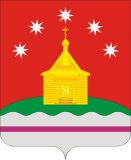 АДМИНИСТРАЦИЯ  РОЖДЕСТВЕНСКО-ХАВСКОГО СЕЛЬСКОГО ПОСЕЛЕНИЯ  НОВОУСМАНСКОГО МУНИЦИПАЛЬНОГО РАЙОНА  ВОРОНЕЖСКОЙ ОБЛАСТИП О С Т А Н О В Л Е Н И Еот  21 ноября  2022 г.   № 110с. Рождественская ХаваОб утверждении перечня автомобильных дорог  общего пользования местного значения Рождественско-Хавского сельского поселения Новоусманского муниципального района Воронежской областиВ  соответствии с Федеральным  законом  РФ  от 06.10.2003 г.  №131 «Об общих принципах организации местного самоуправления в Российской Федерации», Уставом  Рождественско-Хавского сельского поселения, администрация Рождественско-Хавского сельского поселенияПОСТАНОВЛЯЕТ:1.Утвердить перечень автомобильных дорог   общего пользования местного   значения Рождественско-Хавского сельского поселения  Новоусманского   муниципального района Воронежской области согласно приложению.2.Признать утратившим силу постановление администрации Рождественско-Хавского сельского поселения Новоусманского муниципального района от  26.07.2022 г.   № 79  « Об  утверждении перечня автомобильных дорог   общего пользования местного   значения Рождественско-Хавского сельского поселения  Новоусманского   муниципального района Воронежской области».3. Обнародовать  постановления  путем размещения на досках  объявлений в администрации сельского поселения, МОУ Рождественско-Хавская  СОШ и на официальном сайте Рождественско-Хавского сельского поселения в сети «Интернет» http://rhavskoe.ru/.4. Контроль за исполнением настоящего постановления оставляю за собой. Глава  Рождественско-Хавскогосельского поселения                                                               Е.В. ЧирковПриложение к к постановлению администрацииРождественско-Хавского сельского поселения  от  21.11.2022 г.  № 110Перечень автомобильных дорог общего пользования местного значения Рождественско-Хавского сельского поселения Новоусманского муниципального района Воронежской областиПеречень автомобильных дорог общего пользования местного значения Рождественско-Хавского сельского поселения Новоусманского муниципального района Воронежской областиПеречень автомобильных дорог общего пользования местного значения Рождественско-Хавского сельского поселения Новоусманского муниципального района Воронежской областиПеречень автомобильных дорог общего пользования местного значения Рождественско-Хавского сельского поселения Новоусманского муниципального района Воронежской областиПеречень автомобильных дорог общего пользования местного значения Рождественско-Хавского сельского поселения Новоусманского муниципального района Воронежской областиПеречень автомобильных дорог общего пользования местного значения Рождественско-Хавского сельского поселения Новоусманского муниципального района Воронежской областиПеречень автомобильных дорог общего пользования местного значения Рождественско-Хавского сельского поселения Новоусманского муниципального района Воронежской областиПеречень автомобильных дорог общего пользования местного значения Рождественско-Хавского сельского поселения Новоусманского муниципального района Воронежской области№ п/пИдентификационный номер автомобильной дорогиНаименование автомобильной дорогиКатегория дорогиОбщая протяженность, кмВид покрытияВид покрытияВид покрытия№ п/пИдентификационный номер автомобильной дорогиНаименование автомобильной дорогиКатегория дорогиОбщая протяженность, кмАсфальтобетонное покрытие, кмЩебеночное покрытие, кмГрунтовое покрытие, кмсело Рождественская Хавасело Рождественская Хавасело Рождественская Хавасело Рождественская Хавасело Рождественская Хавасело Рождественская Хавасело Рождественская Хавасело Рождественская Хава120 225 884 ОП МП 01Улица  ЛуговаяV3,6320,0000,0003,632220 225 884 ОП МП 02Улица ЧапаеваV2,3040,1150,1002,089320 225 884 ОП МП 03Улица 1 МаяV2,9071,8300,0001,077420 225 884 ОП МП 04Улица ВоляV3,0200,0001,5001,520520 225 884 ОП МП 05Улица СоветскаяV2,2411,4710,0000,770620 225 884 ОП МП 06Переулок ЛоговойV0,3700,0000,0000,370720 225 884 ОП МП 07Улица МираV2,6310,9000,7241,007820 225 884 ОП МП 08Улица КолхознаяV2,0350,4350,0001,600920 225 884 ОП МП 09Улица Карла МарксаV6,0122,5900,0003,4221020 225 884 ОП МП 10Улица ЛенинаV4,0140,8750,0003,1391120 225 884 ОП МП 11Улица ПролетарскаяV1,3160,0000,0001,3161220 225 884 ОП МП 12Улица ШкольнаяV0,3850,2640,0000,1211320 225 884 ОП МП 13Улица НабережнаяV6,0310,0000,6005,4311420 225 884 ОП МП 14Улица ЗаречнаяV7,9363,0900,0004,8461520 225 884 ОП МП 15Улица ПодлеснаяV2,1002,1000,0000,0001620 225 884 ОП МП 16Улица ЛеснаяV3,7690,0000,2773,4921720 225 884 ОП МП 17Улица ЗаряV1,7430,0000,0001,7431820 225 884 ОП МП 18Улица ОктябрьскаяV1,5630,0000,0001,5631920 225 884 ОП МП 19Улица МеханизаторовV2,0360,9700,0001,0662020 225 884 ОП МП 20Улица ДзержинскогоV1,9001,1000,0000,8002120 225 884 ОП МП 21Улица 9 ЯнваряV1,8001,0080,0000,7922220 225 884 ОП МП 22Улица НоваяV1,4250,1140,0001,3112320 225 884 ОП МП 23Улица СадоваяV0,9950,0000,0000,9952420 225 884 ОП МП 24Улица КосмонавтовV1,0870,0000,0001,0872520 225 884 ОП МП 25Улица Фридриха ЭнгельсаV1,6340,0000,0001,6342620 225 884 ОП МП 26Улица ГагаринаV1,5550,0000,5501,0052720 225 884 ОП МП 27Улица ПолеваяV1,3480,0000,0001,3482820 225 884 ОП МП 28Улица ВесенняяV0,8750,0000,0000,875ИТОГОИТОГОИТОГОИТОГО68,66416,8623,75148,051поселок Петропавловкапоселок Петропавловкапоселок Петропавловкапоселок Петропавловкапоселок Петропавловкапоселок Петропавловкапоселок Петропавловкапоселок Петропавловка2920 225 884 ОП МП 29Улица  СвободыV1,1960,0000,0001,1963020 225 884 ОП МП 30Улица МолодежнаяV1,2570,8230,0000,4343120 225 884 ОП МП 31Улица СолнечнаяV0,7050,2650,0000,443220 225 884 ОП МП 32Переулок  ЗеленыйV0,3790,0000,0000,379ИТОГОИТОГОИТОГОИТОГО3,5371,0880,0002,449поселок Никольскоепоселок Никольскоепоселок Никольскоепоселок Никольскоепоселок Никольскоепоселок Никольскоепоселок Никольскоепоселок Никольское3320 225 884 ОП МП 33«Воронеж-Тамбов»- п. НикольскоеV1,6000,0000,0001,6ИТОГОИТОГОИТОГОИТОГО1,60,0000,0001,6поселок Плясово-Снежковопоселок Плясово-Снежковопоселок Плясово-Снежковопоселок Плясово-Снежковопоселок Плясово-Снежковопоселок Плясово-Снежковопоселок Плясово-Снежковопоселок Плясово-Снежково3420 225 884 ОП МП 34«Воронеж-Тамбов"-п. Плясово-СнежковоV1,1870,0000,0001,187ИТОГОИТОГОИТОГОИТОГО1,1870,0000,0001,187поселок Плясово-Китаевопоселок Плясово-Китаевопоселок Плясово-Китаевопоселок Плясово-Китаевопоселок Плясово-Китаевопоселок Плясово-Китаевопоселок Плясово-Китаевопоселок Плясово-Китаево3520 225 884 ОП МП 35«Воронеж-Тамбов» -п. Плясово-Китаево
V1,7050,0000,0001,705ИТОГОИТОГОИТОГОИТОГО1,7050,0000,0001,705ВСЕГОВСЕГОВСЕГОВСЕГО76,69317,9503,75154,992